Nom Prénom :……………………………………………………………………………..Classe :…………………………….Date :…………………………Pour représenter les planètes sous forme de disques, nous devons réduire leurs tailles, c’est pour cela que la planète Saturne aura un diamètre de 14cm.3. Compléter le tableau suivant :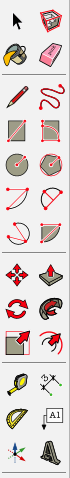 4. Représenter vos disques de planètes en utilisant un logiciel de modélisation 	Procédure : 1. Ouvrir le logiciel Sketchup make 2017                                    2. Choisir l’outil cercle pour représenter les disques                                     3. Insérer le rayon correspondant à la planête que vous êtes en train de modéliser.                                                                                        4. Mettre une épaisseur de 2cm pour chaque planète                                    5. Ecrire sur chaque disque le nom de la planète 5. Concevoir les disques :En utilisant : Un compas : réaliser le cercle représentant chaque planète sur le carton donné par le professeur.Des ciseaux : découper le disque.Stylo-feutre : Noter le nom de la planète sur le disque.6èmeActivitéTECHNOLOGIE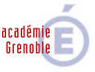 6èmeActivitéReprésenter les planètes du système solaireThèmeMatériaux et objets techniquesMatériaux et objets techniquesAttendus de fin de cycleConcevoir et produire tout ou partie d’un objet technique en équipe pour traduire une solution technologique répondant à un besoin. Notion de contrainteModélisation du réelMaquette prototypeVérification et contrôle (Dimension, fonctionnement Planète Diamètre (cm)Rayon (cm)1.………………… 2.…………………    (Planète1 -2cm)3.………………….. (Planète2 -2cm)4.…………………. (Planète3 -2cm)5.………………….   (Planète4 -2cm)